ข้อมูลเงินกองทุนเพื่อการสืบสวน  สอบสวน  ป้องกันและปราบปรามการกระทำความผิดทางอาญาประจำปีงบประมาณ  ๒๕๖๗หน่วยงาน  สถานีตำรวจภูธรบ้านแฮด  จังหวัดขอนแก่นตรวจแล้วถูกต้อง                                                                    พ.ต.อ.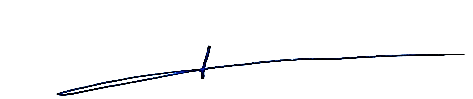 ( สรายุทธ  ก้านคำ )ผกก.สภ.บ้านแฮดรายการไตรมาสที่ ๑ไตรมาสที่ ๑ไตรมาสที่ ๒ไตรมาสที่ ๒ไตรมาสที่ ๓ไตรมาสที่ ๓ไตรมาสที่ ๔ไตรมาสที่ ๔รายการจัดสรรจัดสรรจัดสรรจัดสรรจัดสรรจัดสรรจัดสรรจัดสรรสถานีตำรวจภูธรบ้านแฮด๑๘๐,๐๐๐.๐๐๑๘๐,๐๐๐.๐๐------รวมเงิน๑๘๐,๐๐๐.๐๐๑๘๐,๐๐๐.๐๐------รวมจำนวนคดีที่ใช้เงินกองทุนฯ๖ คดีเดือน ม.ค.๖๗ - มี.ค.๖๗๖ คดีเดือน ม.ค.๖๗ - มี.ค.๖๗หมายเหตุ : งบประมาณจัดสรรตามปีปฏิทิน ไตรมาสแรก เริ่มที่ ม.ค.๖๗ ถึง มี.ค.๖๗หมายเหตุ : งบประมาณจัดสรรตามปีปฏิทิน ไตรมาสแรก เริ่มที่ ม.ค.๖๗ ถึง มี.ค.๖๗หมายเหตุ : งบประมาณจัดสรรตามปีปฏิทิน ไตรมาสแรก เริ่มที่ ม.ค.๖๗ ถึง มี.ค.๖๗หมายเหตุ : งบประมาณจัดสรรตามปีปฏิทิน ไตรมาสแรก เริ่มที่ ม.ค.๖๗ ถึง มี.ค.๖๗หมายเหตุ : งบประมาณจัดสรรตามปีปฏิทิน ไตรมาสแรก เริ่มที่ ม.ค.๖๗ ถึง มี.ค.๖๗หมายเหตุ : งบประมาณจัดสรรตามปีปฏิทิน ไตรมาสแรก เริ่มที่ ม.ค.๖๗ ถึง มี.ค.๖๗หมายเหตุ : งบประมาณจัดสรรตามปีปฏิทิน ไตรมาสแรก เริ่มที่ ม.ค.๖๗ ถึง มี.ค.๖๗หมายเหตุ : งบประมาณจัดสรรตามปีปฏิทิน ไตรมาสแรก เริ่มที่ ม.ค.๖๗ ถึง มี.ค.๖๗หมายเหตุ : งบประมาณจัดสรรตามปีปฏิทิน ไตรมาสแรก เริ่มที่ ม.ค.๖๗ ถึง มี.ค.๖๗